N° LotDésignationAdjudication1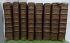 MORERI (Louis) : Le grand dictionnaire historique. Paris, Chez Pierre Augustin Le Mercier, 8 vol, in-folio(accidentés)2002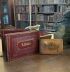 Deux albums de gravures(usures)On joint un album de dessins1004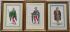 Trois gravures en couleur représentant des personnages dans le goût Renaissance 16,5 x 10 cm205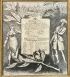 Représentation au profit de l'Ambulance d'Orient Gravure en noir35 x 30.5 cm1306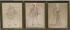 Lot de cinq dessins représentant des personnages : - deux dessins signés Raphael 23,5 x 18 cm (à vue)- trois à l'encre portant la mention manuscrite au dos d'Auguste Garneray25,5 x19,5 cm1208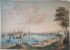 École du  XIXème siècleLe vieux port à Marseille animé de personnages dont personnages turcsAquarelle, gouache et encre51.5 x 72 cm(Rousseurs, petits manques)2209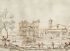 Dans le goût de GUARDICaprice architecturalEncre et lavis d'encre27 x 37 cm55010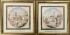 École française du XIXe siècleDeux vues de Rome en tondoAquarelles12 x 12.5 cm60011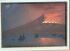 École napolitaineÉruption du VésuveGouache8,5 x 12,5 cm20012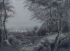 École du XIXePaysage avec village au bord d'un lacLavis et encre, signé en bas à droite Loisel et daté 182926,5 x 19,5 cm22013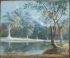 Louis Gabriel MOREAUArbre et lacGouache14 x 16,5 cm10014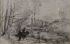 École moderneCavalierDessin à la plume annoté G Delaroche25,5 x 16 cm (à vue)6015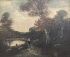 LAMBERT Antoine Eugène (1824-1903)Lavandière au bord d'une rivière Huile sur toile, signée en bas à droite44 x 53 cm (à vue)(accidents, restaurations anciennes)10016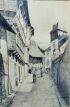 Charles LIZARD (XIXe-XXe siècle)Vue d'un village, maison aux colombages, QuimperléDessin, encre53 x 37 cm8018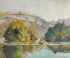 Jeanne GUYOT GUILLAIN (1893-1982)Vue de la Citadelle de BesançonAquarelle, signée en bas à droite36.5 x 45 cm6020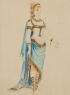 DRANERHortense dans la belle-Hélène d'Offenbach Aquarelle et crayon 19 x 14 cm3021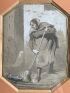 Dans le goût de DaumierLe concierge Lavis 24 x 18 cm6022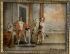 Dans le goût du XVIIIeRoi lavant les mains d'un soldatFixé sous verre 18.5 x 24.5 cm10023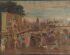 École de la fin du XIXe siècleSingerie et pièce de théâtre au villageAquarelle, monogrammée en bas à droite AR ou AP53 x 67 cm15024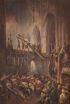 F EVANSScène de révolutionAquarelle, signée en bas à droite62,5 42,5 cm (à vue)32025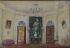 École FRANCAISE du XXe siècleIntérieur de châteauAquarelle, annotée "1er acte" en bas à droite23 x 34 cm (à vue)(manque à l'angle gauche)25027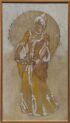 École moderneÉlégante Aquarelle et crayon70 x 38,5 cm8029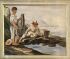 École moderneEnfants pécheurs Aquarelle18 x 22.5 cm5031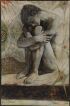 TREMOIS Pierre Yves (1921-2020)Pour l'apocalypseImpression55,5 x 40 cm18032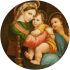 D'après RAPHAELLa Vierge à la chaise en tondo Huile sur toile38 x 38 cm170033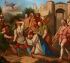 Dans le goût du XVIIIePortement de croixToile 94,5 x 105 cm25034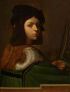 D'après Sebastiano del PIOMBOPortrait d'homme au béret tenant une plumeHuile sur toile (petit accident)68 x 51 cm65035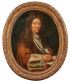 Ecole FRANCAISE vers 1700Portrait d'un homme écrivant une lettreToile Haut. : 72 cm ; Larg. : 57 cm(Restaurations anciennes)55036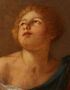 École française de la fin du XVIIIe, entourage de DavidTête d'étude Toile 51,5 x 40,5 cm30037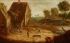 Dans le goût de Teniers, joueurs de boulesToile47 x 74,5 cm18038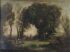 École FRANCAISE du XVIIIe siècleBacchanale dans un parcHuile sur toile137 x 102,5 cm60039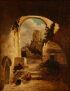 Ecole du XIXe, à la manière de GRANETPersonnages dans une arcatureHuile sur toile25 x 19 cm32040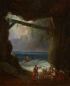 Ecole du XIXeMarins dans une grotte par gros tempsHuile sur toile 46 x 38 cm(restaurations anciennes)15041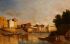 École française du XIXeVille fortifiée en bordure de fleuveToile 41 x 62,5 cm45042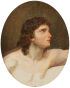 École ITALIENNE circa 1880Étude d'hommeHuile sur toile ovale33 x 27 cm65043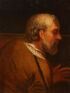 Ecole française du XIXe siècleHomme de profilHuile sur toile51 x 39 cm15044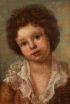 Ecole espagnole du XIXe sièclePortrait d'enfant Huile sur toile39 x 27 cm15045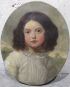 École FRANCAISE du XIXe sièclePortrait de jeune filleHuile sur toile ovale45,5 x 37,5 cm32046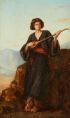 SAUVAY Louis  Joueur de musique Huile sur toile d'origine27 x 16 cm28047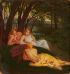 Ecole MODERNEBaigneuseCarton, vue carrée 19 x 19 cm30048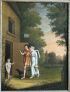 Ecole du XIXeCouple devant l'autel de l'amourHuile sur toile90 x 68 cm(rentoilée)15049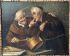 Ecole française du XIXe siècleDeux moinesHuile sur toile21 x 26 cm10050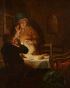 École du XIXe siècleDîner à la bougie Huile sur toile56 x 45,5 cm10051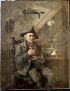 École FRANCAISE du XIXe siècleLe fumeurHuile sur toile (rentoilage, restaurations anciennes)40.5 x 31.5 cm13052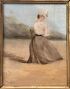 École moderneÉléganteHuile sur panneau16,5 x 12,5 cm35053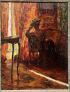 École moderneVue d'intérieurHuile sur toile 35,5 x 27 cm45054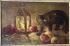 École du XIXe siècleChatHuile sur panneau , trace de signature en bas à droite "wolf"22 x 34 cm25054,0999984741211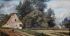 Ecole du XIXePersonnage avec un chien devant une maisonPanneau, signé JB de Jonghe 25,5 x 48,5 cm28055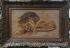 BIRR Jacques (1920-2012)Cheval à l'écurie et son poulain crayon BIRR Jacques (1920-2012)Lion allongéHuile sur isorel, signée en bas, daté 20.5.69 et dédicacé 32,5 x 19,5 cmEcole moderneScène de corridaDessin Ecole modernePerroquet Dessin12056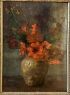 École moderneVase fleuriHuile sur panneau32.5 x 23.5 cm20057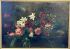 École moderneNature morte aux fleurs sur un entablementToile 52 x 89,6 cm18058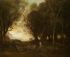 Dans le goût de CorotDanse dans un sous-boisToile (rentoilé)50 x 61 cm35059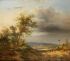 École française vers 1820Personnage sur cheminPanneau, trace d'un monogramme en bas à droite18 x 20 cm (à vue)32060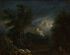 École italienne du XIXe siècleScène d'orage Huile sur toile35 x 45 cm35061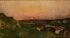 École modernePaysage au coucher de soleilHuile sur panneau32.5 x 58.5 cm320062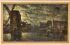 Dans le goût de JongkindMoulin vue nocturneHuile sur toile6 x 10 cm à vue15063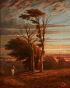 Ecole modernePaysage au cavalier au couchantHuile sur panneau63,5 x 52 cm40064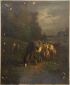 CORTES Y AGUILAR Antonio (1827-1908)Ânes dans un pré Huile sur toile, signée en bas à droite46 x 37.5 cm(manques)15065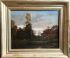 École du XIXe sièclePaysage à l'orée du boisPanneau 33.5 x 42 cm15066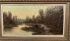 RAVEL Edouard (1847-1920)Paysage à la rivière en hiverHuile sur toile, signée en bas à droite50 x 100 cm (griffure)18067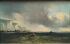 École moderneFalaises en NormandieHuile sur panneau, signée en bas à gauche19 x 31 cm18068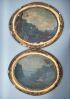 École française vers 1900'Chasseur' et 'Paysage au lac'Deux panneaux sur isorels formant pendantVue ovale37 x 45 cm15069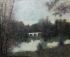 Bernard GANTNER Pont sur la SaôneHuile sur toile, signée en bas à droite82 x 100 cm210070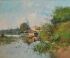 GALIEN LALOUE Eugène (1854-1941)Bateau lavoir au bord du LoingHuile sur toile, signée en bas à gauche de son pseudonyme Lenoir (accident)Haut. : 54 ; Larg. : 64 cm  Figure dans les archives de Monsieur Noé WILLER.55071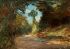 École française du XIXe sièclePaysage Huile sur toile (rentoilage)23,5 x 33,5 (à vue)25072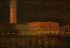 Ecole moderneVenise, Palais des DogesPanneau 26,5 x 37 cm60073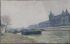 MERET Émile-Louis (1893/94-1939)Vue de la SeineHuile sur toile, signée en bas à droite et datée 192938 x 60,5 cm35074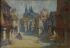 École MODERNEVue d'une villeHuile sur toile, porte un signature en bas à droite 42 x 60 cm6075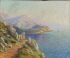 MOREL de TANGUY Adelin Charles (1857-1930)Matin calme à Saint HospiceHuile sur toile, signée en bas à gauche, titrée et contresignée au dos, 192360 x 73 cm15076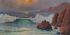 Maurice BERTMer au crépusculeHuile sur toile, signée en bas à gauche100 x 50 cm22077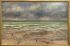 BIRR Jacques FalaisesHuile sur toile, signée et datée 29.5.7650 x 73 cm On y joint BIRR JacquesPlageHuile sur panneau, signé et daté 28.1.89, porte une dédicace45.5 x 70.5 cm15078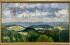 BIRR Jacques  PaysagePanneau, signé et daté 9124 x 41 cmOn y joint un autre carton, Paysage 24,5 x 34 cm15079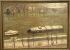 BIRR JacquesPénichesHuile sur panneau, datée fev 70, signée en bas à droite65 x 90 cm4080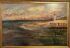 BIRR JacquesPhareHuile sur panneau, datée oct 68 et signée en bas à gauche60 x 90 cm4081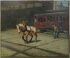 PALUN Jean (XIX-XX)Cheval de trait et wagon, gare d'AvignonHuile sur toile, signée en bas à droite et datée (1)906, porte une mention manuscrite au dos54 x 65 cm(restaurations anciennes)40082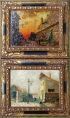 École MODERNERue animée au réverbère - Rue animée au coucher de soleilDeux huiles sur carton, portant une signature en bas à gauche25 x 18 cm6083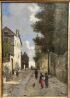 École moderneRue animéePanneau signé en bas à droite C. Pecres ? 33 x 24 cm58084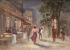 L LEBASRue animéeHuile sur panneau15.5 x 22 cm35085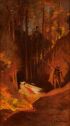 DEBAT-PONSAN Edouard (1847-1913)Cérémonie funéraire vikingPanneau 53 x 31 cm70086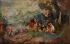 École du XIXe siècleHommage à WatteauHuile sur toile (restauration)27.5 x 41 cm20087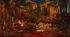 KOROUINEProjet pour Carmen Huile sur panneau10 x 18 cm280088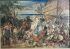 GIRONDEAU Yvon (XIX-XX)"La France maritime et coloniale"Huile sur toile, signée en bas à droite 81 x 116,5 cm29089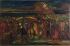 GIRONDEAU Yvon (XIX-XX)ProcessionHuile sur panneau, esquisse, signée en bas à droite115 x 79,5 cm7090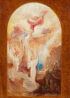 Ecole modernel'AscensionToile 56 x 41 cm35091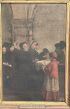 École moderneA l'église, l'assembléeHuile sur toile24,5 x 17 cm190092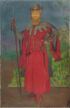 ROBERTY AndréPortrait d'homme en toge rouge, "Monsieur Aumonier dans le Landgrave de Zaunhauser"Huile sur toileSignée en bas à droite, contresignée au dos et titréeHaut; : 195,5 ; Larg. : 130,5 cm(usures en bordures, manques)50093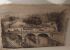 Attribué à Yokoyama TAIKANPont saint Michel circa 1980Huile sur soie 40 x 57,5 cm (la feuille)25094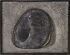 PF L'oeufTechnique mixte sur toile, monogrammée et datée 56 en bas à droite, titrée au dos50 x 65 cm75095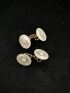 Paire de boutons de manchettes en or jaune 14K (585/°°°) de forme ronde en nacre sertis en leur centre d'une demi-perle de culture (une demi perle à refixer)Poids brut : 6.5 g8097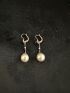 Paire de pendants d'oreilles en argent 800 sertis de perles (probablement fines ?) (manques)Poids brut : 2.5 g3099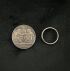 Pièce en argent 800 figurant une scène religieuse sur une face, gravée d'initiales au dos dans des guirlandes fleuries, gravée sur la tranche "4 novembre 1899"Poids : 13.8 g On y joint une alliance en argent 800 Poids : 1.3 g10101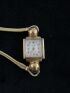 Montre de dame en or jaune 18K (750/°°°), le cadran à section carrée Relliac enserré dans deux boules serties de pierres roses dans un motif étoilé, bracelet souple accidentéPoids brut : 18.5 g250103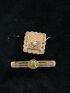 Broche barrette en or jaune 18K sertie d'une médaille de la vierge de profil dans un motif floral (aiguille tordue)Poids : 2 g - Longueur : 3.7 cmOn y joint une broche en or jaune 18K à section carrée à décor ajouré, les coins terminés par des feuilles, le centre serti d'une demi-perle de culture (aiguille tordue)Poids brut : 1.3 g120104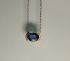 Pendentif et sa chaîne en or gris 18K (750/°°°) serti d'un saphir ovale facetté d'environ 2 carats dans un pavage de brillants latéralPoids brut : 1.8 g - Longueur totale : 38 cm650105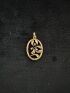 Pendentif en or jaune 18K de forme médaillon cannelé à agrafes à décor ajouré de fleurs, les boutons sertis de petites perles en serti closPoids brut : 1 g - Longueur : 2.6 cm60107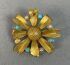 Broche en or jaune 18K (750/°°°) figurant une marguerite à décor ajouré sertie de perles de cultures et perles de turquoises en alternance, le coeur à décor guilloché (petits chocs, aiguille tordue, manque une perle)Poids brut : 1.5 g80109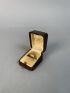 Débris d'or Alliance en or jaune 18K (750/°°°)Poids : 5.2 g180110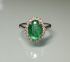 Bague en or gris 18K (750/°°°) sertie d'une émeraude cabochon ovale d'environ 2.41 carats dans un pavage de brillantsPoids brut : 3.35 g -Tour de doigt : 53Certificat ALGTen date du 23 sepembre 2022 n°256866131200110,1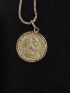 Pièce montée 20 F or figurant Louis XVIII (1814) et sa chaîne en or jaune 18k Poids : 16 g610112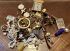 Bijoux fantaisie260113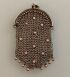 Petite bourse en argent 900 millièmesPoids : 31,93 gr(accidents)On joint une amulette à pampilles en métal (accidentée)50114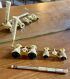 Lot en métal doré comprenant :- Deux paires de jumelles de théâtre, l'une garnie de nacre signée LEMAIRE Paris ;- Un manche (?) garni de nacre.(accidents)80115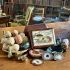 Lot d'oeufs et d'objets en pierre dure250116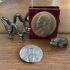 Lot de médailles et bronze de Vienne60119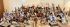 Lot de soldats en composition : plomb, fonte, étain200120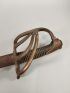 Sabre d'officier de cavalerie, modèle 1822XIXe siècleLongueur : 110 cm330121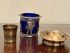 Lot comprenant : un moutardier en argent et verre bleu, garniture décor troubadour (sans couvercle) 46 gGobelet en vermeil puiforcat 32 g (usures) Coupelle Puiforcat 37 g90122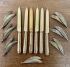 Lot en vermeil comprenant :Six couteaux à dessert de style Empire, chiffrés. Orfèvre : VIGNE ;Sept porte-couteaux en forme de plume.Orfèvre : ODIOT.Après 1838.Poids total brut : 500 g350122,1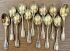 Douze cuillers à moka en vermeil, les spatules à perles et agrafes.Orfèvre : CHRISTOFLE. Après 1838. Dans leur écrinPoids : 180 g160123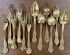 Réunion de six cuillers et six fourchettes à dessert en métal doré, de style Louis XV (un modèle pour les cuillers et un autre pour les fourchettes)220125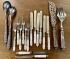 Six couverts à dessert, les manches en nacre à décor de palmette, les garnitures et les lames en métal argenté gravé de volutes feuillagées. Angleterre, fin du XIXe siècle. On joint un couvert de service à salade et un couvert de service à poisson, les manches en argent fourré, et deux petits couteaux, les manches en nacre. Poids brut des pièces pesables : 572 g100126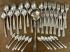 Petite ménagère de couverts en métal argenté, les spatules carrées modernistes, chiffrées DR, comprenant :12 couverts de table, 12 cuillers à café et 1 louche. Orfèvre ERCUIS. Dans son écrin40127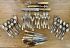 Lot de couverts dépareillés d'usage en métal argenté50128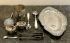 Lot en argent comprenant :Une pince à sucre terminée par des griffes ;Une timbale chiffrée " Lucienne " dans un cartouche Rocaille (bosses). Haut. 9 cm ;Une paire de salières, les prises en forme de cygne, les garnitures en verre, et deux pelles à sel ;Une cuiller à sucre (le manche incomplet).Après 1838.Poids total net : 430 g On joint : Deux pièces de service à hors d'œuvre, les manches en nacre, les fourchon et cuilleron en argent. Orfèvre : CARON.Après 1838Poids brut : 81 gUne base d'huilier-vinaigrier de forme polylobée à décor floral bordée d'un rang de perles en métal240129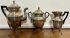 Service à café, trois pièces, en métal argenté de style Empire, comprenant : cafetière, pot à lait et sucrier couvert, quadripodes (usures).20130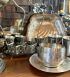 Lot de métal argenté50131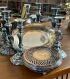 Lot en métal argenté comprenant :Deux paires de bougeoirs, un chauffe-plat circulaire et une bannette à anses à décor gravé.80132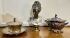 Lot en métal argenté comprenant :Deux sucriers couverts, l'un avec son présentoir, et un pot à lait de style Rocaille, et un buste de femme en bronze argenté représentant Diane de Poitiers d'après Jean GOUJON Hauteur : 22 cm100133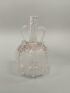 Carafe en verre à décor gravé, Hollande ou France, XIXeHauteur : 25 cm80134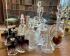 Lot de carafes et flacons en verre et cristal380135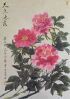 ÉCOLE CHINOISE Pivoines Aquarelle sur papier Haut. : 67 cm ; Larg. : 47 cm.Provenance : collection d'un ancien administrateur des colonies en Indochine90136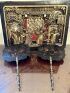 CHINEDeux écrans à main de forme chantournée à décor polychrome et or sur fond noir de paysage chinois animé. Hauteur : 40 cm - Largeur : 22,5 cmUn panneau rectangulaire sculpté et ajouré en haut relief représentant une scène de cour 40 x 55 cm(accidents)150137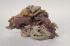 CHINE, XXe siècleSculpture en pierre dure Personnage et dragon sur les flots Haut. : 14 cm ; Long. : 25 cm (à vue)350140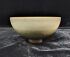 CHINE, Qing (?)Bol céladon sur talonHaut. : 8 ; Diam. : 15 cm1400143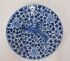 CHINEPlat rond en porcelaine bleu blanc à décor d'un phénix et rinceaux fleuris(Une légère égrenure et fêle sur la bordure du pied).200144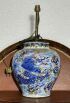 Vase en porcelaine de Chine polychrome à décor d'un dragon dans des nuées, monté en lampe Hauteur : 25 cm5400145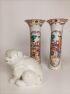 Paire de vases cornets en porcelaine polychrome et personnages de courHaut. : 20,5 ; Diam. : 9  cm(Restaurations et accidents)On joint un chien en porcelaine blanc de ChineHaut. : 10,5 ; Larg. : 13 ; Prof. : 9 cm380146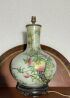 Vase en porcelaine de Chine polychrome à décor de branches de prunier, monté en lampe (accidenté, restauré, percé)Hauteur : 46 cm2200148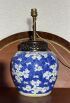 Vase en porcelaine de Chine blanche et bleue à décor de fleurs de prunier blanches, monté en lampeEpoque Kang Xi ?Hauteur totale : 40 cm1600149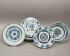 ChineSept assiettes plates dont quatre de même décor et une assiette creuse à décor en camaïeu bleu de bouquets de fleurs, arbres fleuris et paniers fleuris en réserve.XVIIIe siècleDiamètres : 23 cm, 23 cm, 23.5 cm et 22 cmDeux assiettes avec choc pour celles de même décor.200150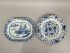 ChineGrand plat rond à décor de fleurs en médaillon au centre avec fleurs de pivoines et marguerites sur l’aile (éclats et fêlure). On joint un plat octogonal décoré en camaïeu bleu d’un temple chinois réparé.XVIIIe siècleDiamètre : 32.7 cm - Longueur : 33.7 cm50151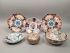 JaponPaire de plats octogonaux, deux coupes dont une avec fêlure et un présentoir. L’ensemble à décor Imari bleu vert rouge jaune et or. Filet bleu sur le bord du talon et motifs bouddhiques au revers de la paire de plats.On joint une boîte ronde couverte en Satsuma à décor de personnages japonais dans des paysages.XVIIIe et XIXe sièclesDiamètres : 27.5 cm -  21.5 cm - 22 cm - 21.4 cm200152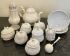 Terre de Lorraine et diversSix pots à crème couverts dont un moderne avec deux soucoupes, une saupoudreuse, une théière couverte, une cuillère réparée à décor de grains de riz en relief, bouquets de fraisiers, ou réserves fleuries. deux pots couverts dans le goût de Saint-Cloud. Accidents.XVIIIe et XXeHauteurs : 8, 17.5 et 14 cm - Longueur : 13 cm800153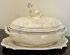 Terre de LorraineUne terrine couverte et un présentoir émaillé crème à décor en relief de larges branchages, marguerites et feuillages. Prise en forme de dauphin et anses torsadées.XIXe siècleAccidents, léger coup de feu aux anses et à la prise, corps et couvercle réparés.Longueurs : 35.8 et 33.3 cm60154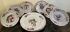 Sceaux et EstCinq assiettes et deux plats ronds en faïence à décor de fleurs et paysages, dont une avec un personnage chinois et une autre avec un coq. Filet et peignés rouges sur les bords pour l'une.Fin XVIIIe et XIXe siècleDiamètres : 24, 23.5 et 37 cm80155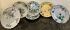 Rouen, Marseille et divers VCSix assiettes en faïence à décor d’une corne d’abondance pour deux, et de fleurs ou bouquets de fleurs pour les autres, dont une à fond jaune. L’une en camaïeu vert marquée Veuve PerrinXVIIIe siècleDiamètres : 24 , 23, 26 et 25.5 cm80156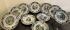 Creil et MontereauOnze assiettes dont huit représentant la cueillette des fruits; poires, raisins et noix, ananas… On joint deux assiettes à décor de costumes espagnols et une assiette en camaïeu gris représentant la promenade chinoise.XIXe siècleMarqués en lettres cursivesDiamètre : 20.5 cm140157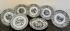 Longwy, Choisy-le-roi et Creil MontereauHuit assiettes en grisaille à décor parlant, rébus et concert dans un paysage, ou profil de soldat antique.Fin XIXe siècleLégères usures.Diamètres : 19 et 20.5 cm60158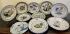 Centre, Nevers et DiversDix assiettes en faïence, dont cinq à décor de fleurs, deux à décor de fruits, une avec instruments de musique et partition, une dans le goût révolutionnaire et une à décor de panier fleuri et oiseauxXIXe et XXe sièclesDiamètre : 25 cm30159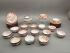 Sarreguemines et diversSeize tasses et vingt-trois sous tasses à décor polychrome différent de fleurs, quadrillés et réserves fleuries sur fond vert bleu rose ou jaune.Fin XIXe début XXe sièclesDiamètre : 15.5 cm - Longueur : 12 cmFêlures, accidents et chocs et quelques tasses jaunies250160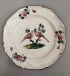 LunévilleAssiette à bord contourné, décor polychrome au centre de deux oiseaux branchés sur un arbre. Filet rouge sur le bord.Fin XVIIIe siècle début XIXeÉclats.Diamètre : 24.5 cm30161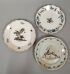 NeversAssiette à bord contournés à décor polychrome au centre de deux oiseaux sur un tertre. Papillons et fleurettes sur lesbords. Filet manganèse.On joint deux assiettes dont l’une réparée à décor de cerf et l’autre à décor de fleurs (éclats sur le bord).Fin XVIIIe siècleDiamètres : 23 cm, 21.5 cm, 22.5 cmLégères égrenures sur le bord.30162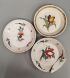 Auvillar et diversTrois assiettes calotte à décor polychrome de tulipes ou oeillet. Fougères ou galons de pointillés sur le bord.Fin XVIIIe début XIXe siècleFêlure, accident et égrenureDiamètres : 22 cm, 22 cm, 22.5 cm60163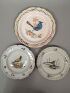 Auvillar et Sud-OuestUn plat rond et deux assiettes à bord contourné, décor polychrome au centre d’un oiseau, d’un coq et d’un oiseaujaune dont le décor est signé J.C Joubert. Fleurettes ou galons sur le bord.Fin XVIIIe, début XIXe siècleÉgrenures.Diamètres : 23 cm, 22 cm, 27.8 cm164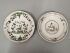 Samadet et Sud-OuestAssiette à bord dentelé décorée en camaïeu vert d’une palombe. Craquelures et choc. On joint une assiette à décor d’un chien courant dans un médaillon en manganèse (réparée)Diamètres : 23.5 cm, 22 cmFin XVIIIe siècleDécor similaire, Faïence de Samadet du docteur Borredon p 120pour la palombe.120165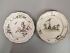 SamadetDeux plats ronds à bords contournés l’un à décor d’une fleur manganèse et jaune décentré et l’autre à décor d’un oiseau posé sur le toit d’une maison forte au pied de laquelle est assis un Chinois sur des pierres. Fleurettes sur les bords. Craquelures et réparation fleurs et défaut d’émail pour le plat à oiseauXVIIIe siècleDiamètres :. 29.5 et 30 cmXVIIIe siècle80166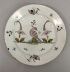 SamadetAssiette à bord uni à décor polychrome au centre d’un oiseau posé sur un tertre entouré de deux fougères. Fleurettes sur le bord.XVIIIe siècleDiamètre : 22 cmPetites égrenures200167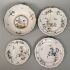 Samadet et Sud-OuestDeux plats, une assiette à décor de rose manganèse ou tulipe en camaïeu bleu et manganèse. Fleurettes sur les bord. On joint un saladier à décor d'un oiseau posé sur un tertre dans un médaillon bordé jaune et vert. Filet vert sur le bord. XIXe siècleCf: Faïence de Samadet du docteur Borredon p 46 pour un platXVIIIe et XIXe sièclesDiamètres : 26 cm, 21.5 cm et 28 cmLe plat à la rose manganèse est accidenté et bordure restaurée pour l'assiette, éclat restauré pour le saladier et l'assiette réparée.150168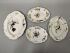 SamadetQuatre plats ovales de taille différente à décor de fleurs manganèse et jaune, rose, tulipes et fleurs stylisées. Fougères sur le bord.XVIIIe siècleLongueurs : 24 cm, 5 cm, 26,5 cm, 28 cm et 30 cmAccidents, éclats et réparations.30169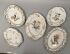 Samadet et Sud-OuestCinq plats ovales à bord contournés de tailles différentes à décor d’oiseaux, coq, perroquets, tulipes et le petit en camaïeu vert et manganèse de pavillon et papillons stylisés. Saute d’émail importants pour deux plats avec fleurs et éclats réparés pour les autres.XVIIIe siècleLongueurs : 26 cm, 34,5 cm, 30 cm, 33 cm, 33 cm50170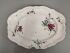 SamadetGrand plat ovale à bords contournés à décor de bouquets de fleurs, tulipes et roses polychromes décentrées. Fêlures et éclats sur le bordXVIIIe siècleLongueur : 41 cmDécor similaire la faïencerie de Samadet J. Rouffet p 73.50171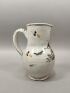 Sud-OuestGrand Pichet à eau, décor polychrome d’une rose manganèse posée sur un tertre entouré de fleurs. Peignés verts à l’anse.XVIIIe siècleRéparation sur le bord supérieur.Hauteur : 25.5 cmProvenance : Ancienne collection Campet-Larreyre50172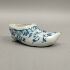 SamadetRare Sabot décoré de dentelles fleuries en camaïeu bleu. Égrenures sur le bord.XVIIIe siècleLongueur : 14 cmSabot similaire J.Rouffet la faïencerie de Samadet p 26.450173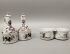 SamadetPorte huilier et deux burettes couvertes à décor polychrome d’une rose manganèse entourée de fleurs jaunes et bleues. Peignés verts sur l’anse. Coup de feu à l’anse du porte-huilier. Saute d’émail aux burettes et érenures aux couvercles et aux déversoirs.On joint un porte-huilier à décor bleu jaune vert et manganèse de maisons.XVIIIe siècleEgrenures et éclats, fêlures.Longueur : 20.5 cm - Hauteur : 17.5 cmDécor similaire Faïence de Samadet du docteur Borredon p 133150174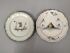 Samadet et BordeauxDeux assiettes l’une à bord contourné à décor d’une maisonnette au centre (Provenance : ancienne collection Campet-Larreyre)On joint une assiette de Bordeaux à décor d’un joueur de paume sur un tertre avec fougères en vert et manganèse.Peignés sur le bord. Fêlures aux deux assiettes et éclats et égrenuresFin XVIIIe siècleDiamètres : 23.5 cm et 23 cm250175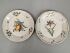 SamadetDeux assiettes une à bord contournés à décor d’un oeillet manganèse et l’autre d’une tulipe jaune. Fleurettes sur le bord et filet manganèse.Fin XVIIIe Diamètres : 24 cm et 22.8 cmFêlure pour l’une et craquelures pour l’autre176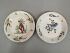 SamadetDeux assiettes à bord uni à décor polychrome pour l’une d’un oiseau branché et pour l’autre d’un perroquet. Fougères stylisées sur le bord.Fin XVIIIe sièclePour celle à L’oiseau craquelures, éclats sur le bord pour celle au perroquetDiamètres : 23 cm et 22 cm177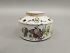 SamadetEncrier rond et un intérieur à décor de rose manganèse et boutons d’or. Réparation sur le bord et sur l’intérieur et fêlure.XVIIIe siècleDiamètre : 11.5 cm - Hauteur : 8.4 cm200178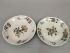 SamadetDeux assiettes à bords uni à décor manganèse et jaune d’une rose et d’un oeillet. Fleurettes sur le bord. Celle à la rose restauréeFin XVIIIe siècleDiamètres : 22 cm et 21.5 cmProvenance : Jean Louis Cazaban, Paris pour celle à l’oeilletModèle similaire La Faïencerie de Samadet de Jules Rouffet p41 pour la rose manganèse60179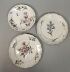 Samadet et Sud-OuestTrois assiettes à bord contourné dont une calotte à décor de roses manganèse ou lilas manganèse et bleu et une à décor de bouquets de fleurs décentrés. Réparations aux trois assiettes et fêlures.Fin XVIIIe siècleDiamètres : 21.5 cm, 24 cm, 24.5 cmProvenance : Ancienne collection Campet-Larreyre pour le lilas50180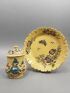 SamadetSucrier rond couvert à décor d'une rose bleue entourée de fleurs jaunes sur fond jaune. On joint une assiette dans le goût de Samadet à fond jaune.Couvercle restauré sur le bordXVIIIe siècleHauteur : 15.5 cm - Diamètre : 23.5 cmProvenance : Collection Campet-Larreyre600181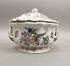 SamadetSoupière ronde à côtes et un couvercle à décor de roses, fleurs manganèse et boutons d’or. Prise en forme de bouton. Anses à peignés manganèses.Piédouche refait et craquelures.XVIIIe siècleHauteur : 23 cm - Longueur : 26.5 cm400182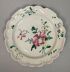 Italie SavoneAssiette à bords contournés à décor polychrome au centre d’un large bouquet de fleurs avec roses. Fleurettes sur les bords. On joint un plat en barbe en faïence de Nove Bassano réparé sur les bords (Long 35.5)XVIIIe siècleDiamètre : 24 cmLégères égrenures150183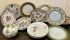 Limoges, Allemagne Berlin et DiversLot comprenant deux assiettes à soupe et un bouillon en porcelaine allemande, trois assiettes de Limoges et dix assiettes et un plat rond à décor polychrome diverse.XXe siècleDiamètres : 24.5 cm, 24 cm, 22.4 cm, 33.5 cmQuelques assiettes avec fêlures et éclat à la prise du bouillon.90184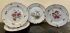 DiversTrois assiettes en porcelaine à décor de fleurs, et une assiette en faïence à décor d’oiseaux dans le goût D’Aprey. Filet rouge et or sur les bords.XXe siècleDiamètres : 24, 23 et 22 cm30185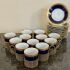 LimogesDouze tasses et leurs soucoupes à fond bleu lapis rehaussés de filet or. Monture en métal doré.XXe siècleLégères usures d’or120186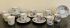 LimogesDouze tasses et douze sous-tasses à décor de fleurs violines se détachant sur un fond vert d'eau.Début XXe siècleUne anse cassée.On joint un théière et un pot à lait au modèleOn y joint un sucrier40187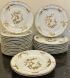 Limoges, manufacture BernardaudQuinze assiettes à dessert, huit assiettes plates, deux assiettes à soupe à décor en camaïeu or au centre de deux d’oiseaux branchés. Sur l’aile et la chute, oiseaux et branches de prunus. Filet or sur le bord.XXe siècleDiamètres : 24.5, 23.5 et 22 cmChoc à une assiette creuse.900188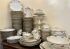 LimogesImportant service de table comprenant 169 pièces à décor de rosesXXe siècleHauteur : 21 cm - Diamètre : 22 cm300189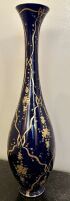 ParisGrand vase de forme ovoïde à fond bleu lapis décoré de rubans et noeuds s’entrelacent formant réserve dans laquelle se trouve une gerbe de roses. Filet or sur les bords.XXe siècleMarqué 68 en or sous le talon.Col réparé.Hauteur : 63.5 cm100190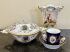 Paris et DiversLot comprenant un bouillon couvert en faïence dans le goût de Marseille, une tasse litron et sa sous-tasse en pâte tendre dans le goût de Sèvres à fond bleu rehaussé de réserves fleuries et un vase d’église à décor polychrome d’unpêcheur assis au bord d’un rive.XIXe et XXe sièclesLongueur : 26 cm - Hauteurs : 6.7 et 17.5 cm120191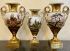 ParisPaire de vases de forme ovoïde munis d’anses sur piédouche formant pendant à décor polychrome de larges paysages animés avec maison ou château.On joint un vase de même forme à décor polychrome de paysage avec un pin toscan (quelques usures)XIXe siècleUsures d’or sur les anses, éclat réparé sur le bord de l’un, ainsi qu’aux deux cols. Piédouche remplacé en métal pour la paire.Hauteurs : 34.5 et 29 cm180192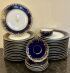 Paris, manufacture de Pillivuyt et compagnieVing-et-sept assiettes à dessert monogrammées au centre MS. Aile à fond bleu lapis rehaussé de dentelles et quadrillés or. Filet or sur le bord. On joint quatre tasses et cinq sous tasses de même décor.XXe siècleUsures d'or et égrenures sur les bords.Diamètre : 23 cm220193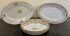 Paris et BoissetteUn plat ovale à décor de fleurs marqué Boissette, un plat ovale à décor d’un galon de lauriers verts et ruban rose et une cuvette à décor de guirlandes, roses et feuilles d’acanthe en peigné or. Filet or sur les bords.XVIIIe siècleUsures d’orLongueurs : 37.5, 34.8 et 30 cm100194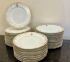 Paris manufacture de Pillivuyt et compagnieTrente-six assiettes aux initiales or MSXXe siècleUsures d'orDiamètre : 24.5 cm100195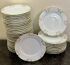 Paris Neuf assiettes plates et vingt-neuf assiettes à dessert et une théière couverte, un pot à eau, un sucrier, six tasses et sous-tasses et un plateau muni de deux anses à bords contournés à décor de filet et peigné or. Fin XIXe siècleUsures d'or70196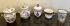 Paris et diversDeux sucriers couverts à décor de fleurs ou armoiries, un vase cornet et une tasse à chocolat à décor de fleurs.XIXe et XXe sièclesMarque apocryphe pour le vase cornet.Haut 17, 8.5, 11 cm120197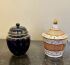 Paris et SèvresUn sucrier couvert à décor de entrelacs entourant une bande à fond orangé rehaussé or. On joint un sucrier de forme ovoïde à fond bleu lapis rehaussé d'enroulement et filets or. Marqué Sèvres 1913. Prises en forme de bouton (fels)Fin XVIIIe et début XXe siècleHauteurs : 14,5 et 13cm950198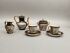 Paris dans le goût de SèvresUn tête à tête en porcelaine bleue comprenant une cafetière couverte, un sucrier couvert, un pot à lait, deux tasses et sous tasses à décor polychrome de scènes animées d’un couple devisant dans un parc avec son château dans legoût du XVIIIe. Filets or sur le bord. Marque apocryphe. Signé dans le décor du plateau P. AubletFin XIXe siècleHauteurs : 15 cm, 13 cm, 10 cm, 6 cm, 31 x 27 cmUsures d’or1200199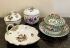 Allemagne et DiversUn bouillon couvert et son présentoir à quadrillé vert et oiseaux, deux sucriers couverts à décor de fleurs et une coupe coquille à décor de fleurs et fruits. Filet or sur les bords.XXe siècle , Marque apocryphe pour l’uneDiamètre : 18.5 cm - Hauteur : 12.5 - Longueur : 21cmLégères égrenures et usures110200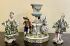 AllemagneGroupe tournant avec trois enfants dansants ou jouant du violon autour d’un chien. Au centre, un vase Médicis posé sur une colonne. On joint deux figures représentant un couple en habit de cour à parement vert et orDébut XXe siècleHauteur : 25cm - Hauteurs : 19 et 18 cmAccident et manque la main du jeune homme.100201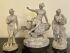 Terre de LorraineTrois figures, dont un groupe représentant Léda et le cygne assise sur un rocher (réparation à la base) et deux figures représentant Vénus debout tenant un vase et Pâris, la flûte à ses pieds. Marqués en creux Terre de Lorraine et en lettres cursives MI pour l'une et LA pour l'autre.Fêlures aux pieds et au corps pour les deux. Petit éclat au tronc d'arbre pour Pâris. Petits éclats à la main droite et au pied gauche de Vénus. Fin XVIIIe siècle début XIXe siècleHaut. Léda : 23 cm Haut. Pâris : 23 cmHaut. Vénus : 27,5 cm600202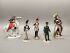 Lot de sujets en porcelaine sur le thème napoléonien Dimensions diverses. (accidents et manques)20203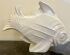 FrancePoisson émaillé signé Le JanXXe siècleCraquelures et manque à l’aile.Longueur : 44 cm - Hauteur : 29.5 cm40203,1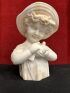 École moderneJeune fille à l'oiseauAlbâtre (restaurations)Hauteur : 31 cm30204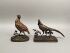 DELABRIERE Edouard Paul (1829-1912) , perdrix en bronze Haut.: 22 cmOn joint un faisan Haut.:  18 cm150205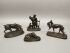 FRATIN Christophe (1801-1864), Lévrier au lièvre, sujet en bronze On joint: -GAYRARD Paul (1807-1855), lévrier afghan endormi, composition en bronze, signé et daté 1848 sur la base-Chasseur tenant un oiseau -Chien à l'arret160206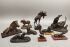 Lot de sujets animaliers dont un lion, un chamois, des chiens , etc(accidents)220207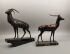 Deux sujet en métal patiné représentant deux antilopes240208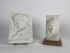 Profil de femme d'après l'antique en marbre Haut. : 23,5 cmOn joint un portrait de femme en marbre, sur socle, haut. : 21 cm40209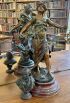 Lot: sujets en régule40210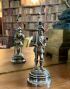 Réunion de trois statuettes représentant :- Henri IV en bronze argenté. Hauteur totale : 20 cm - Deux sujets à l'antique en bronze à patine de fouille. Hauteurs : 14 et 8 cm 20211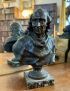 D'après CLODIONMontesquieuBuste en bronze patiné.Hauteur : 22 cmNote : d'après la statue en marbre de Clodion, conservée au Musée du Louvre, où Montesquieu, parlementaire et écrivain, est représenté assis dans un fauteuil rédigeant " L'esprit des lois ".210212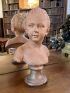 D'après HOUDONLouise BrongniartBuste en terre cuite Hauteur : 44 cm(accidents)200213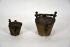 Lot de deux piles de poids type  de Nuremberg20215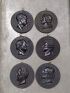 Six médailles en bois durci représentant des profils d'écrivains, artistes dont Molières, Shakespeare, Rossini, etcDiamètres : 11,5 cm150216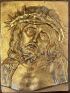 Bas-relief en bronze doré figurant la tête du Christ couronné d'épines. 18 x 13,5 cm40217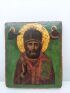 Icône Russe ou d'Europe de l'EstSaint Nicolas le Thaumaturge, fond vertFin du XIXe siècle30.5 x 26 cm200218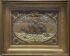 Maquette de bateau dans un cadre Tirée "Cuirassé Le Bayard" et mention A. Vermeil et daté 1890104 x 84 cm (avec cadre)200221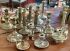 Lot de flambeaux et bougeoirs en laiton80222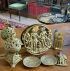 Lot de bibelots comprenant Max le Verrier60223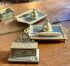 Réunion de deux encriersOn joint une palme30224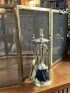 Lot comprenant nécessaire de cheminée et écran160225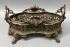 Jardinière en bronze ajouréStyle Louis XV, fin XIXe siècle 24 x 50 cm230226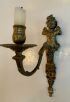 Deux paires d'appliques de style Louis XV150227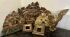 Lot en bois sculpté et doré comprenant :Trois frontons de miroir à décor de feuillages, fleurettes et draperie;Une statuette d'aigle ; Une petite console d'applique de forme demi-lune à décor feuillagé ;Deux petits cadres en bois doré. 250228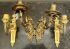 Deux paires d'appliques d'éclairage à un bras de lumière en bronze doré :- l'une de style Louis XV à décor de graine, feuillages et piastres ;- l'autre de style Régence à décor de masque féminin et feuillages.400229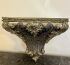 Console d'applique de cartel en marqueterie d'écaille et laiton dans le goût Boulle. Ornementation de bronze à décor feuillagé.Style Louis XV22 x 29,5 x 16 cm (accidents et manques)320230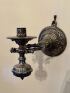 Paire de bras de lumière à cardan en métal argenté.Longueur : 23 cm 150231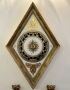 Baromètre de forme losangique, en verre églomisé, signé SPINELLI, l'encadrement en bois et stuc doré.Époque Charles X Hauteur : 57 cm - Largeur : 90,5 cm(soulèvements).120232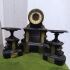 Garniture de cheminée en marbre vert et noir comprenant une pendule borne et deux cassolettes (éclats)20233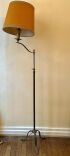 Pied de lampe en fer forgé Haut. : 153 cm30234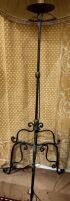 Lampadaire en fer forgé Haut. : 172 cm50235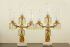 Paire de candélabres à trois lumières formant photophores, en laiton orné de pendeloques en forme de goutte en verre Hauteur : 65 - Largeur : 41 cm100235,1Pied de lampe noir, base carrée40235,2Pied de lampe colonne corinthienne90237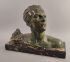 OULINE Alexandre (1918-1940)Buste de Jean Mermoz en bronze à patine verteSigné au dosSocle en marbre portor marqué Editions Reverjolis ParisHaut. : 37,5 ; Larg. : 50 ; Prof. : 19 cm600238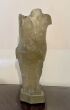 Maurice LEGENDRE (né en 1928) pour DAUMNocturneSculpture acéphale. Epreuve stylisée en pâte de verre brun clair, numérotée 120/150.Hauteur : 25 cm180239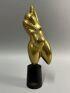 MAN RAY (1890-1976)Herma(phrodite), 1975Sculpture en bronze doré, signé Man Ray, édition Artcurial, numéroté 321/350Hauteur : 27 cm Hauteur avec socle portant un cartouche Man Ray : 36 cm1900240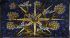 PICART LE DOUX Jean (1902-1982)La Lyre au matinsignée, numérotée 4/100 Lissier Robert Four 105 x 176 cm1600241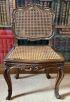 Petite chaise cannée à dossier bas en palissandre et bois teinté de style Louis XVHaut. : 73 ; Larg. : 47 cm60242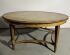 Travail MODERNETable basse en bois, plateau circulaireHauteur : 44 cm - Diamètre : 100 cmVENDU SUR DESIGNATION, retrait à Saint-Ouen20243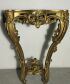 Console en bois et stuc doré à décor de guirlandes de fleursStyle Louis XV90 x 60 x 50 cm(usures, éclats°250244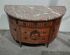 Commode demi-lune en marqueterie, dessus marbre. Travail régional Louis XVI du début du XIXème siècle(insolation, manques)87 x 130 x 57 cm1700245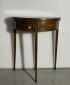 Table à jeux demi-lune, garniture de cuir rouge (accidents, fente au plateau)77 x 63 x 34 cm (plateau fermé)60247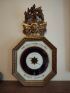 Baromètre octogonal en bois et stuc doré, le cadran en verre églomisé Gohin à Paris, fronton à décor de sphères et feuillages (restaurations)Hauteur : 96 cmOn y joint son verre d'origine380248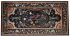 Plateau en marbre et marqueterie de marbre et de pierres dures à décor d'oiseaux branché dans un médaillon ovale, rinceaux et motifs floraux stylisésStyle du XVIIème siècleHaut. : 180 ; Larg. : 90 cm1200249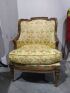 Bergère de style Louis XVI en bois doré, garni d'un tissu fleuri à fond jaune(légère insolation, taches)Haut. : 99 ; Larg. : 68 cm150250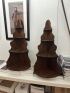 Paire d'étagères d'encoignure en acajou à quatre tablettesHaut. : 78 ; Prof. : 27 cm150251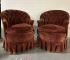 Paire de fauteuils crapauds en velours rouge capitonné (quelques manques et usures)50252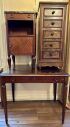 Deux chevets et une coiffeuseBureau : Haut. : 76 cm ; Long. : 90 cm ; Profo. : 60 cmChevets 1 : Haut. : 80 cm ; Long. : 47 cm ; Profo. : 34 cm Chevet 2 : Haut. : 90 cm ; Long. : 38 cm ; Profo. : 34 cm30253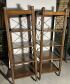 Paire de meubles bibliothèque à 4 étagères en placage d'acajou à section carrée, les montants cannelés, galerie en laiton ajouré en partie haute (accidents, manques)Travail anglaisHauteur : 150 cm - Largeur : 50 cm5000254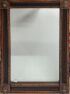 Miroir rectangulaire en bois doré et noirci 59 x 4030255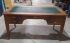 Bureau plat en bois naturel ouvrant à cinq tiroirs en ceinture, pieds gainesDessus cuir usé79 x 150 x 75,5 cm(manques, usures d'usage)10256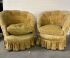 Paire de fauteuils crapauds en velours jaune capitonné (quelques manques et usures)70257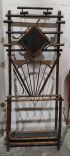 Porte-manteau façon bambou (fentes et usures)200 x 83 x 21 cm20258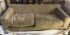 Trois canapés confortables deux places (dont un canapé d'angle) de couleur ocreOn y joint un lot de coussins en velours rouge, jaune et bleu1er :Long.190 ; Haut. 70 cm2ème : Long. 225 ; Haut. 60 cm3ème : Long. 200 ; Haut. 60 cmVENDU SUR DESIGNATION, retrait à Saint-Ouen200259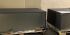 Travail MODERNEPaire de tables basses rectangulaires en verre teinté marron43 x 120 x 70 cmVENDU SUR DESIGNATION, retrait à Saint-Ouen20260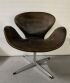 D'après Arne JACOBSEN (1902-1971) Fauteuil modèle "swan" en cuir cognac, piètement en aluminium à 4 patins en étoile Hauteur : 80 cm(gerces et usures au cuir)450261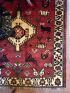 Deux tapis modernes style Caucase Le premier : 140 x 110 cm Le second : 265 x 180 cm50262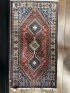 Réunion de cinq tapis à décor géométrique (usagés). dont un mécanique50263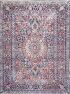 Tapis Khorassan (chaîne et trame en coton, velours en laine), Nord-est de la Perse, vers 1930188 x 128 cm(Usures et anciennes restaurations)90